Ақпаратпрофилактикалық рейдтік іс-шараларды өткізу туралыӨтетін күні: 23-24 қыркүйек 2019 жылӨтетін уақыты: 19.00-21.00. сағат (профилактикалық есепте тұрған және қолайсыз отбасылардағы оқушылардың пәтерлері бойынша)Қатысушылар саны: 45Ата-аналар саны: 4Анықталған Оқушылар саны: 0            2019 жылдың 23-24 қыркүйегінде педагогикалық ұжымды, әкімшілік мүшелерін, әкелер кеңесінің қатысуымен "Түнгі қаладағы балалар" атты алдын алу рейдін ұйымдастырылды.  Іс-шараның мақсаты: құқық бұзушылыққа бейім жасөспірімдерді анықтау (қоғамдық орындарда темекі шегу және ішу, былапыт сөйлеу, вандализм және т.б.).                Рейд барысында бірінші мобильді топ ӨБ МЮП және ӘШЖ есепте тұрған оқушылардың пәтерлеріне, сондай-ақ қолайсыз отбасыларға барды.  Тексеру кезінде оқушылар үйде заңды өкілдердің бақылауымен болған. Жайсыз отбасылардағы жағдай тыныш болды, тексерушілердің сапарына барабар қатысты, квартирада бөгде адамдар анықталмады,ата-аналар сау күйде болды.Үрейлі жағдайлар болған жоқ.          2-4 мобильді топтар компьютерлік клубтарға ("Мега", "Портал"), ойын-сауық орындарына ("Улыбка", "Алтын шаңырақ" кафелеріне), орталық аллеяға барды.  Металлургтер сарайыХамзина айналаға бірнеше рет кіріп, бөгде көзқарастан жасырын, аз ағартылған орындар мен орындарды да назардан тыс қалдырмады.      Алдын алу рейдінің қорытындысы жалпы мектептік линейкада оқушыларға жеткізіледі.          Директордың м. а.         "Балқаш қаласының № 1 ЖББОМ" КММ А. Касенова исп. Бейсекеева З. Р.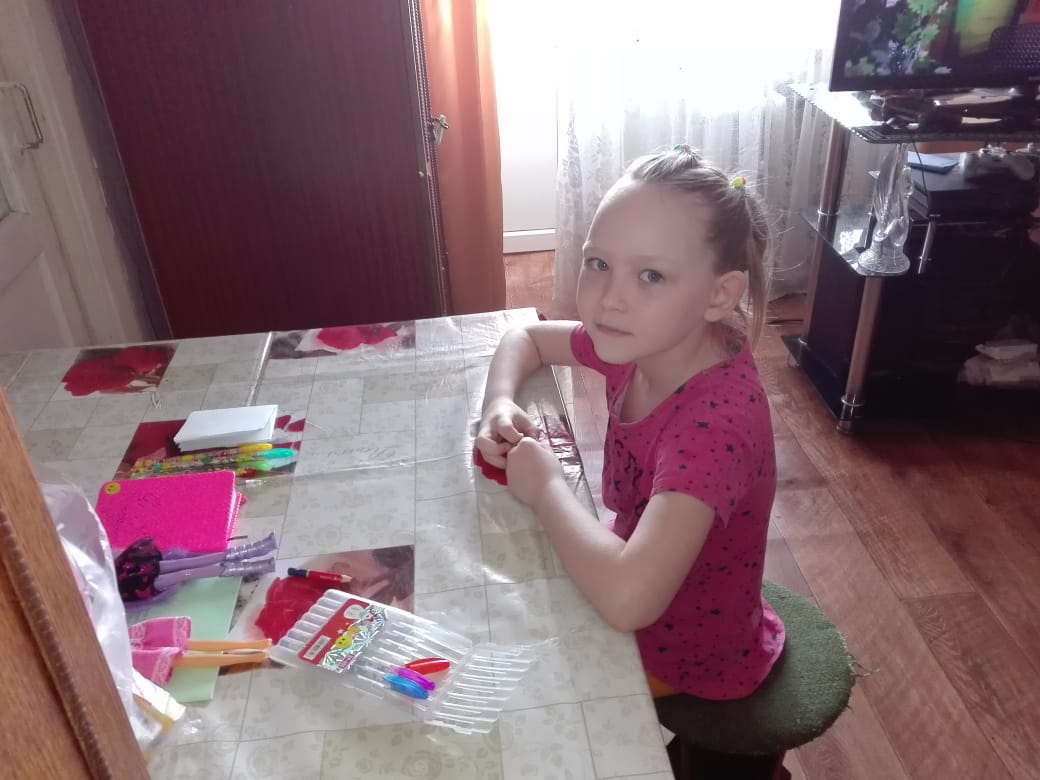 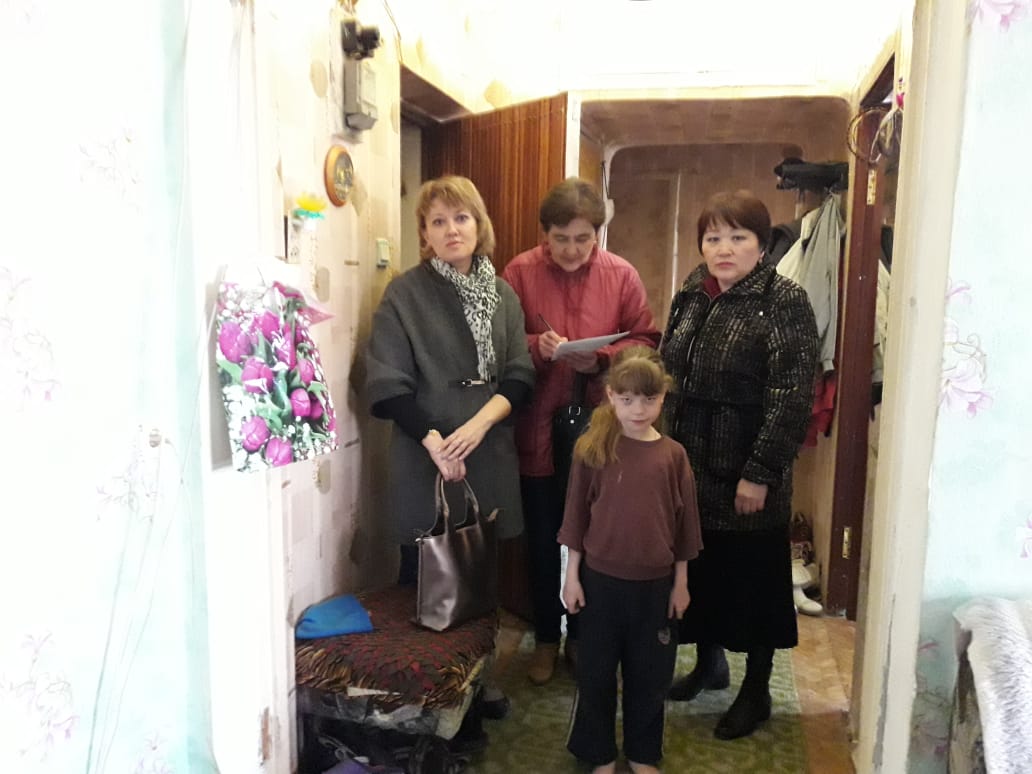 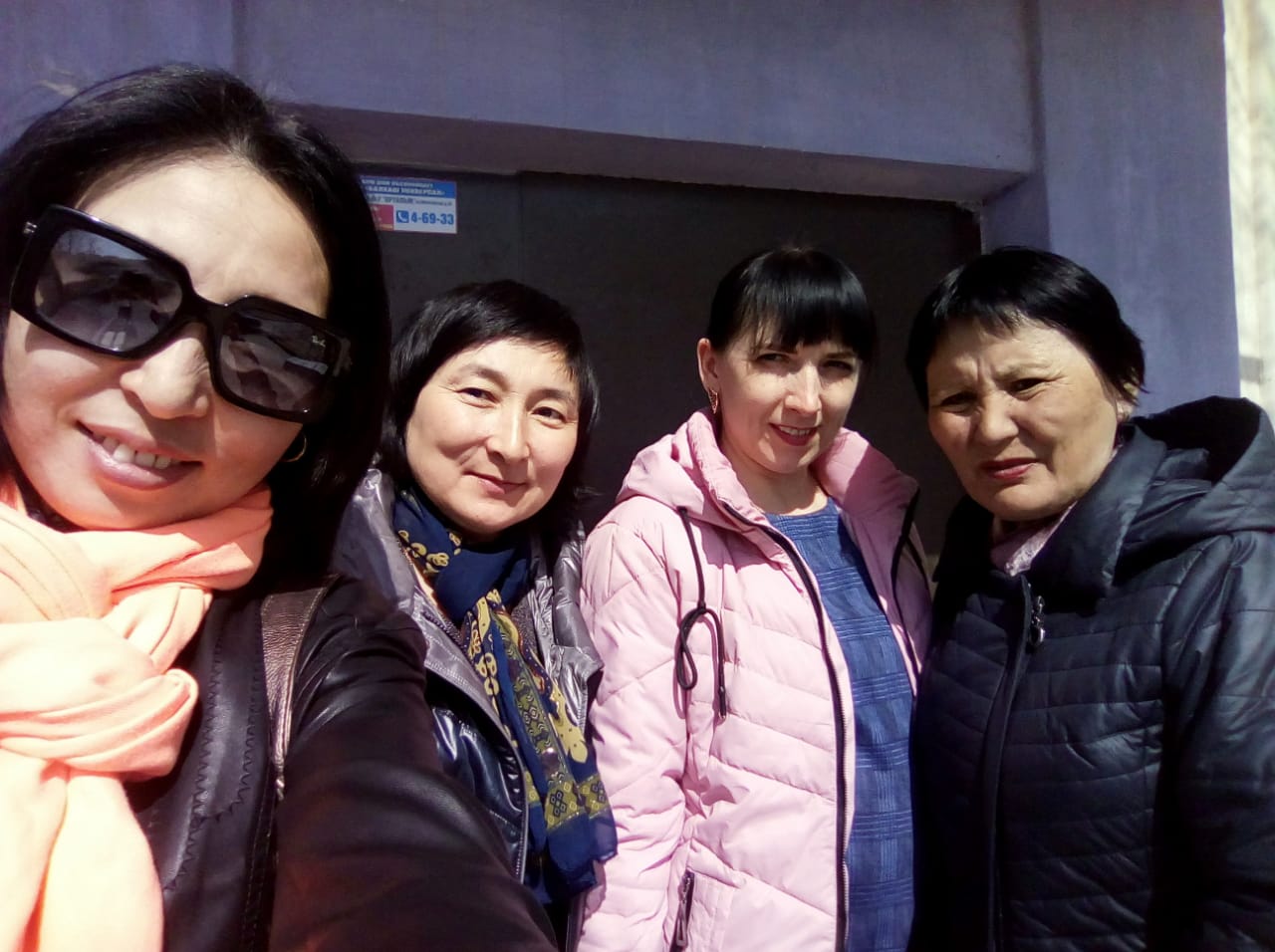 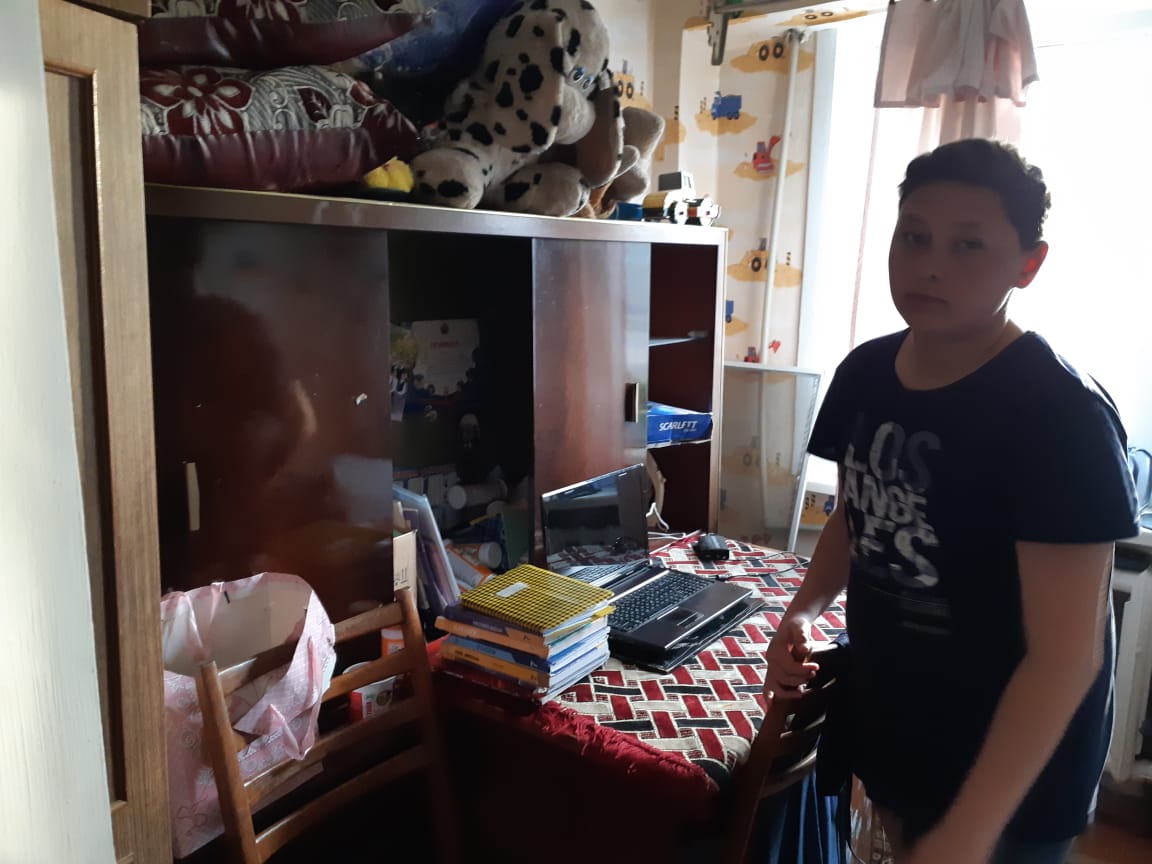 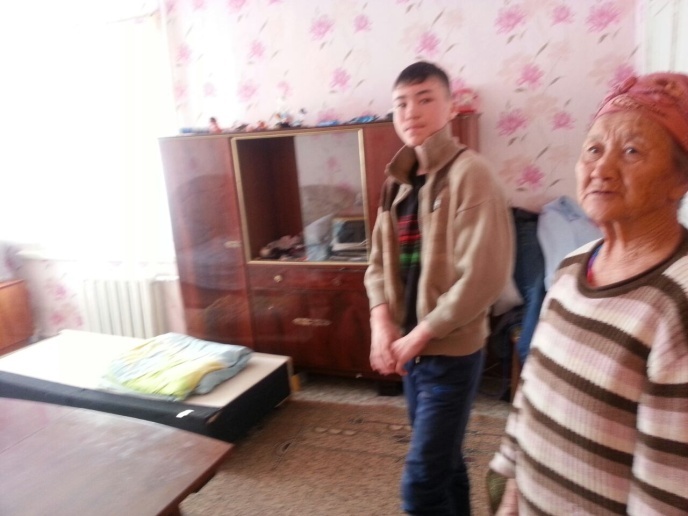 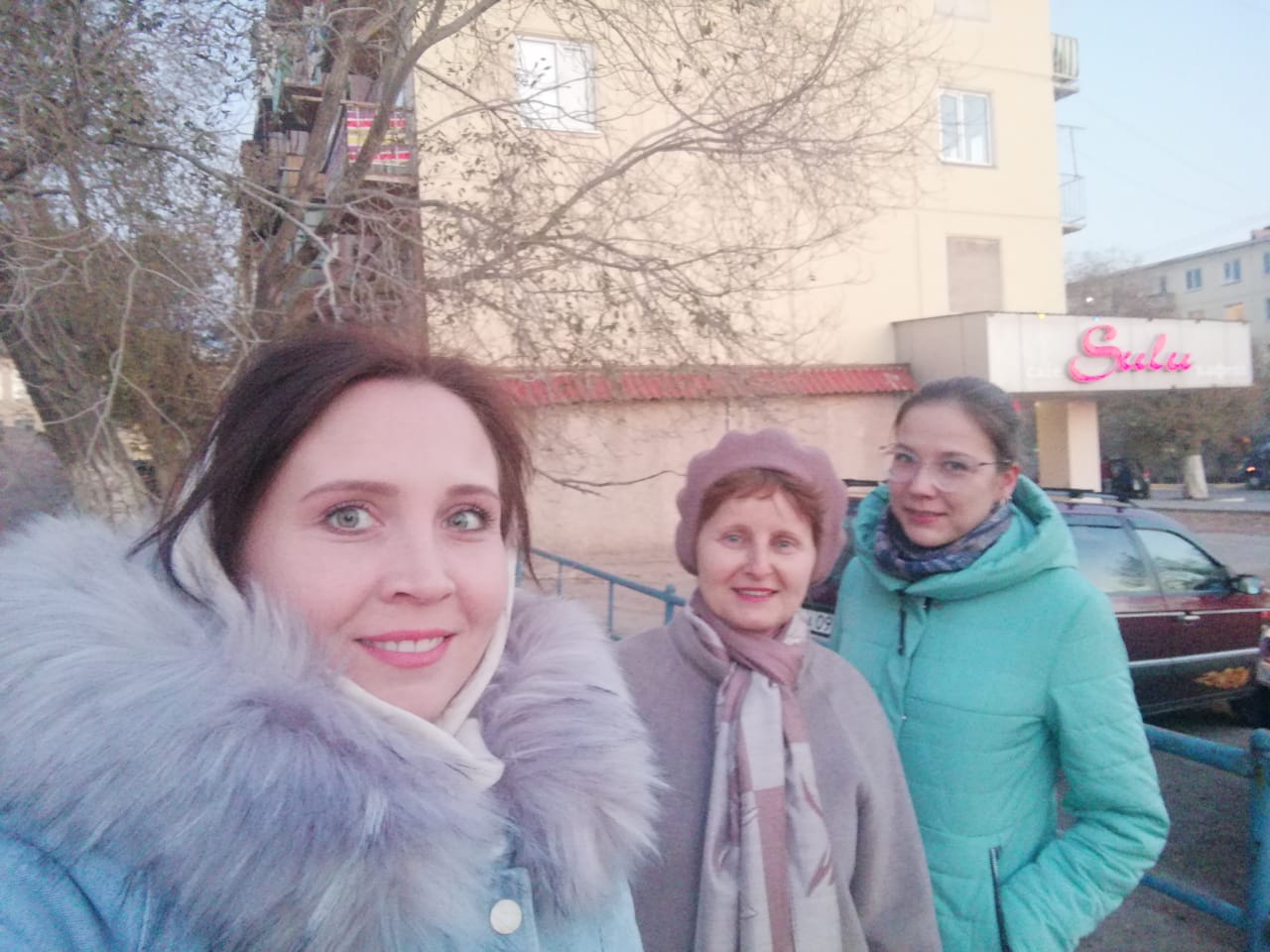 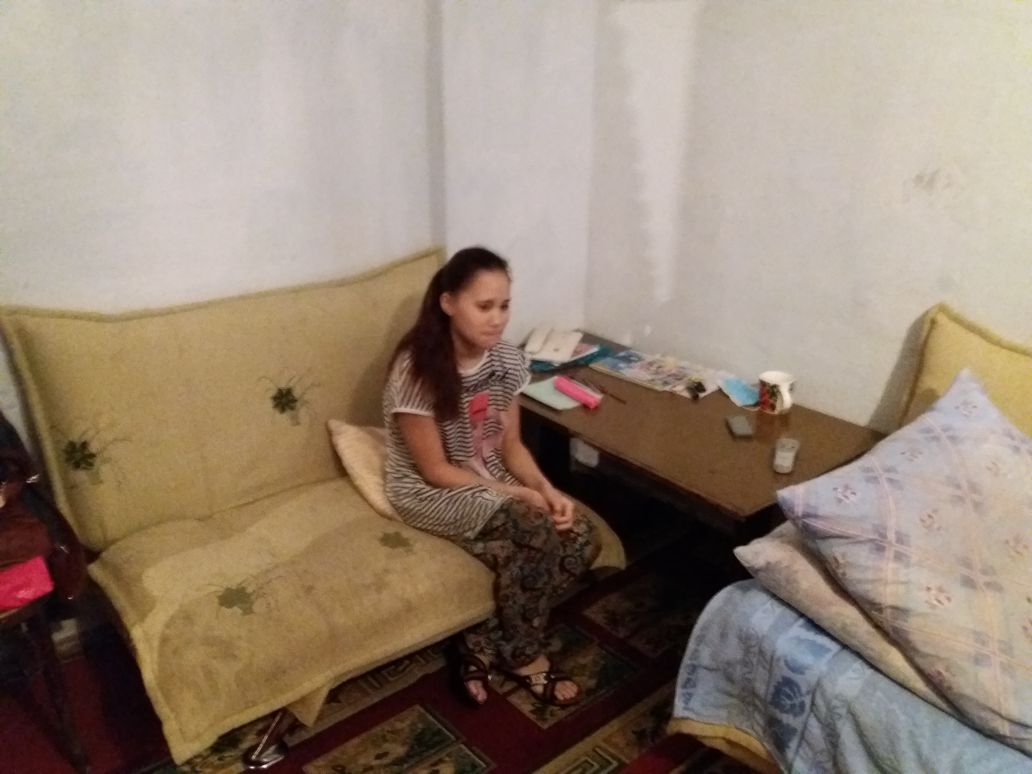 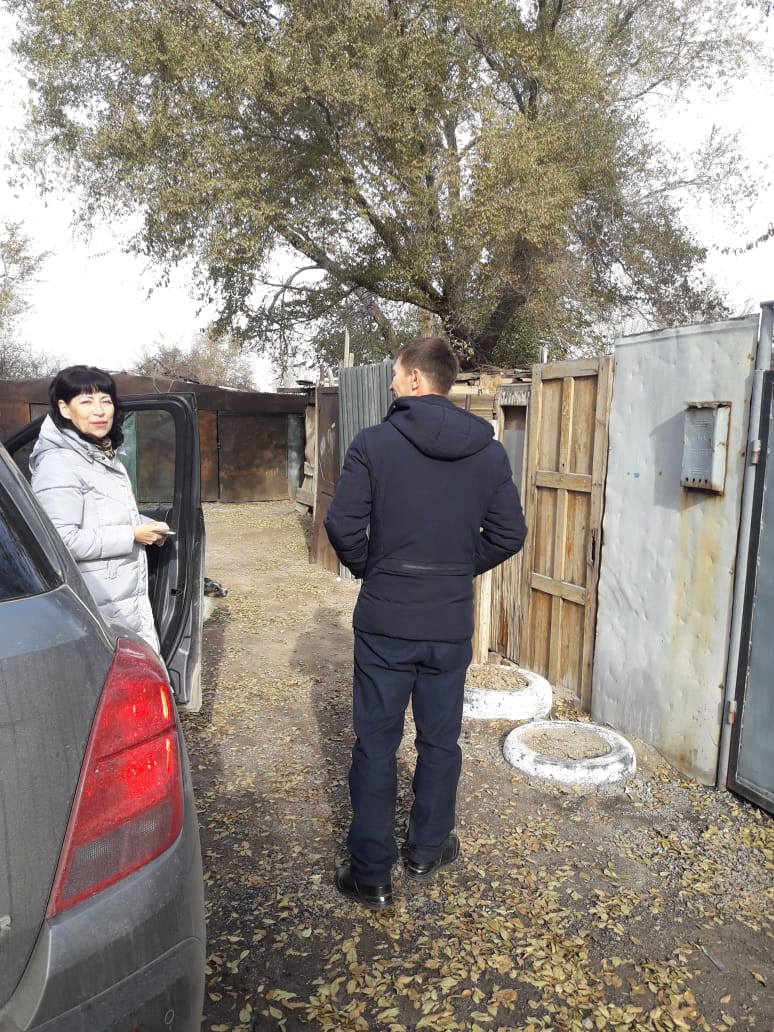 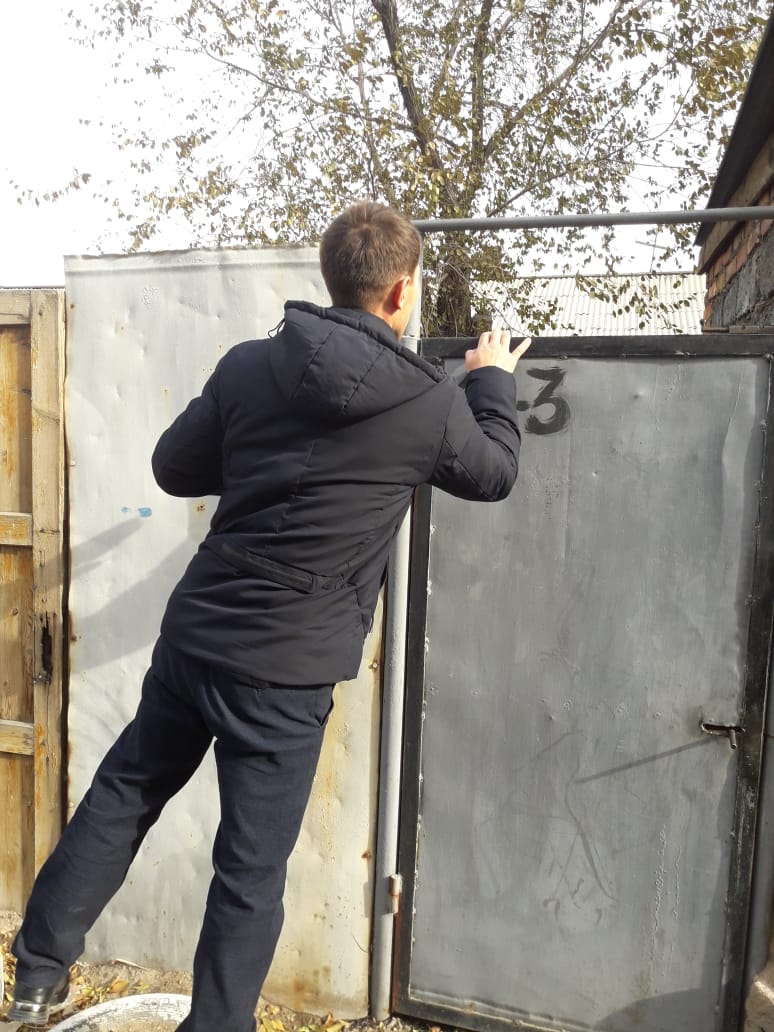 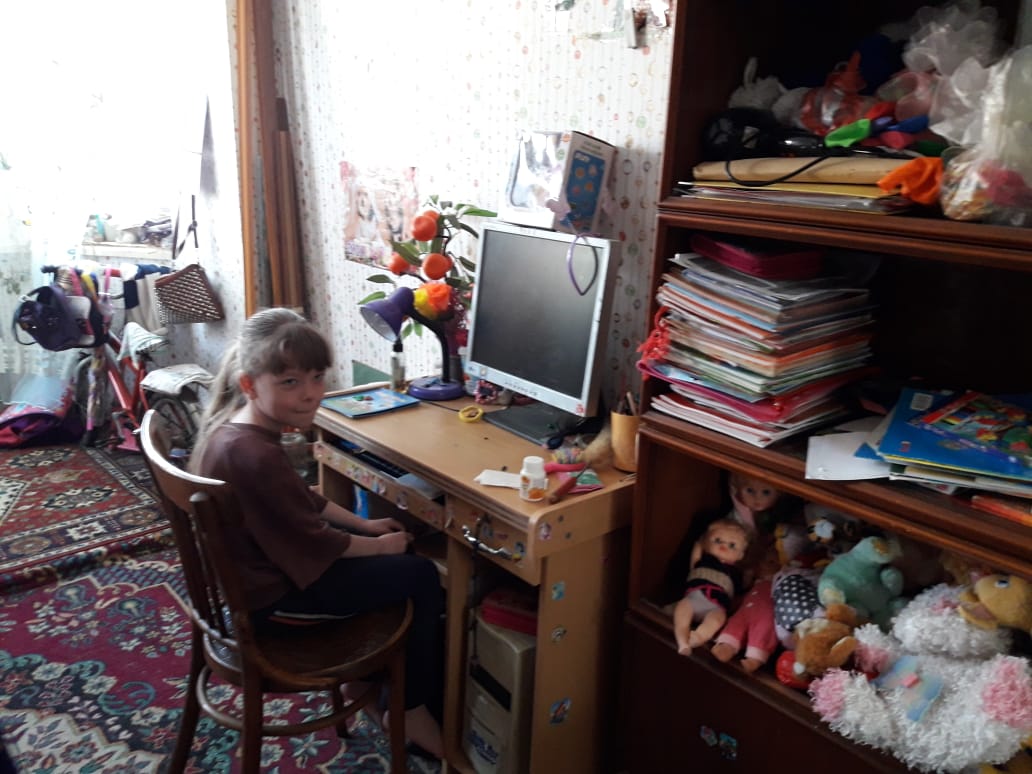 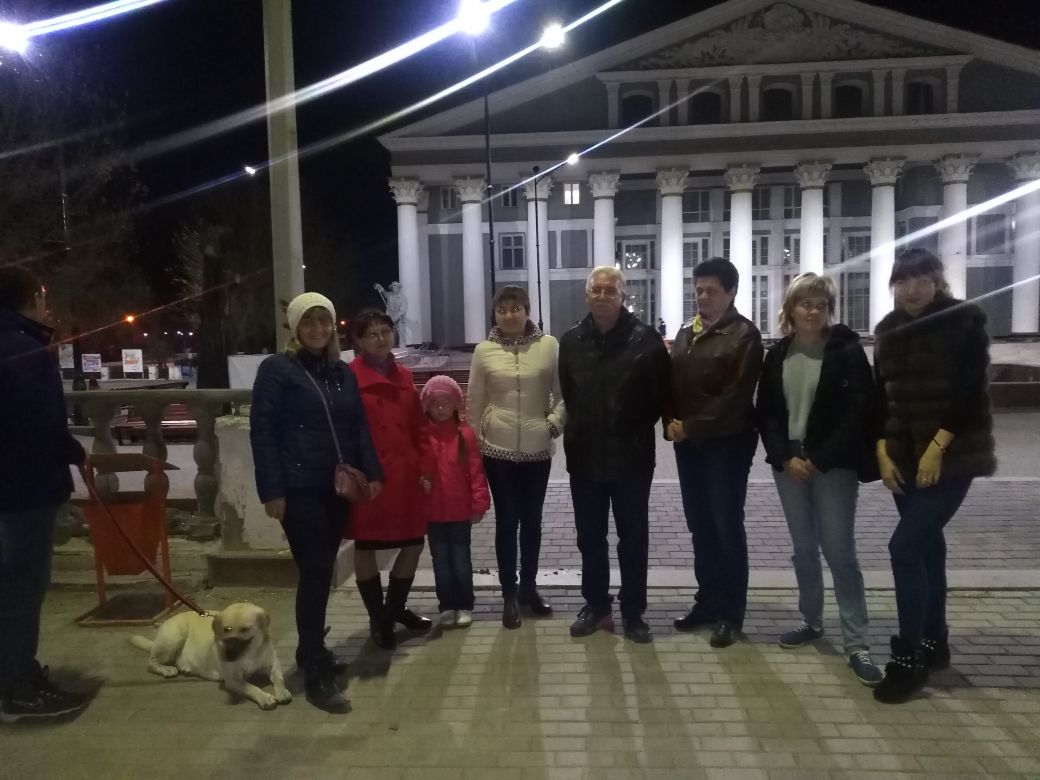 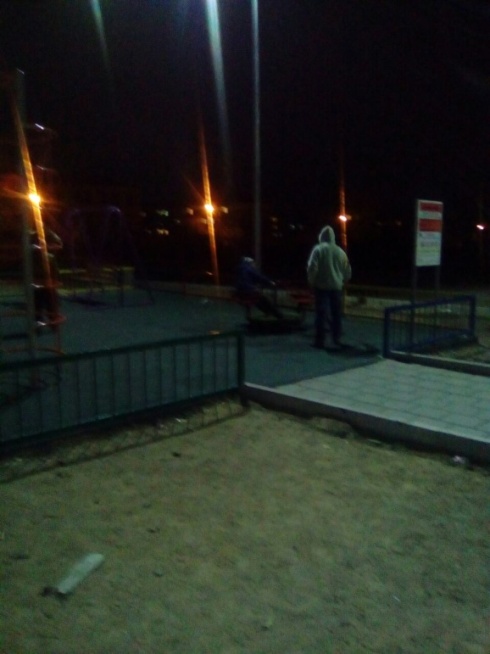 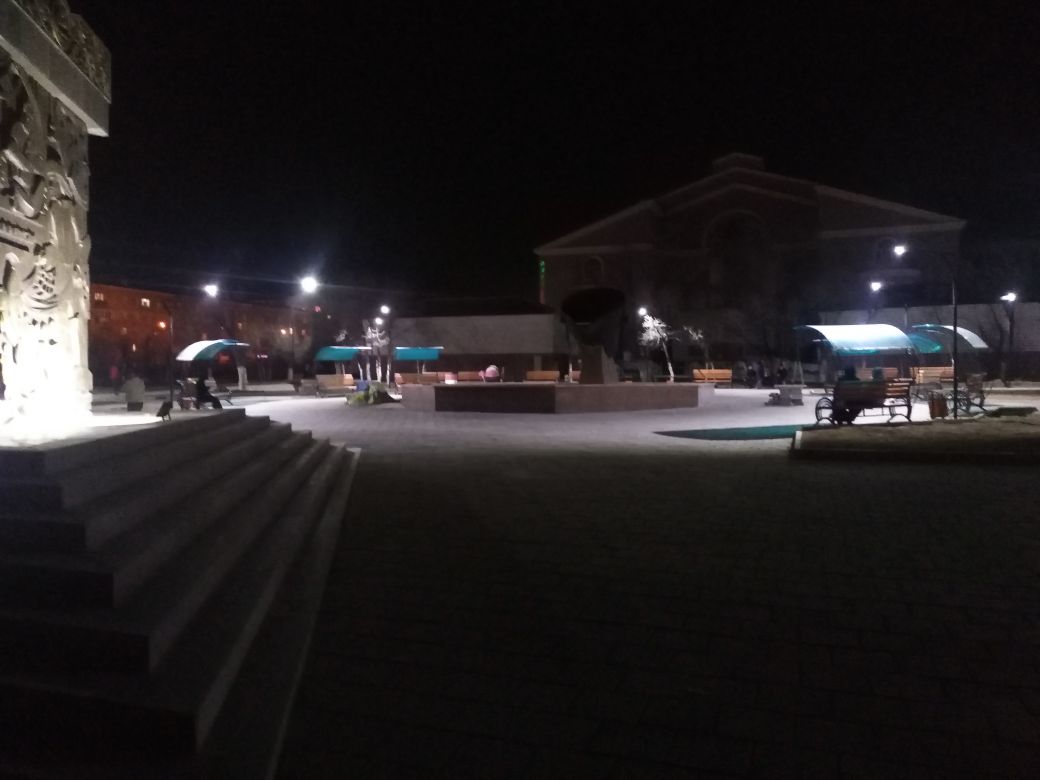 